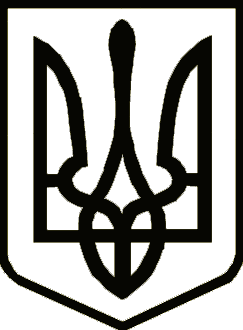 			Україна 	     	                  СРІБНЯНСЬКА СЕЛИЩНА РАДАРОЗПОРЯДЖЕННЯПро організацію роботи пунктівнезламності Срібнянської селищноїради в осінньо-зимовий період2023-2024 років        Керуючись статтями 42, 59 Закону України «Про місцеве самоврядування в Україні», постановою КМУ від 17.12.2022 №1401 «Питання організації та функціонування пунктів незламності», враховуючи рішення засідання Координаційного штабу з питань розгортання та організації пунктів незламності від 28.09.2023 з метою надання допомоги населенню в умовах надзвичайної ситуації, жорстких погодних умов та при тривалих відключеннях електроенергії, забезпечення предметами першої необхідності та доступом до інформації, зобов’язую:1. Затвердити графік роботи пунктів незламності Срібнянської селищної ради: понеділок – п’ятниця з 9 год 00 хв до 18 год 00 хв. Визначити, що пункт незламності за адресою: вул. Миру,43а, смт Срібне додатково працює в суботу з 9 год 00 хв. до 13 год. 00 хв.         2. У разі відсутності електропостачання протягом 3 годин (за винятком планових відключень) перевести пункти незламності Срібнянської селищної ради в цілодобовий режим роботи.        3. Відповідальному за роботу пунктів незламності Срібнянської селищної ради заступнику селищного голови Володимиру ШУЛЯКУ здійснити заходи по забезпеченню належного функціонування пунктів незламності та забезпечити чергування відповідальних працівників.4. Контроль за виконанням цього розпорядження покласти на заступника селищного голови Володимира ШУЛЯКА.Селищний голова                                                                Олена ПАНЧЕНКО013 жовтня 2023 року    смт Срібне			      №139